Wisconsin State Statute 45.437 provides a Veteran Employment Grant for employers who hire veterans whom have a service-connected Federal VA disability rating of at least 50% on the hire date.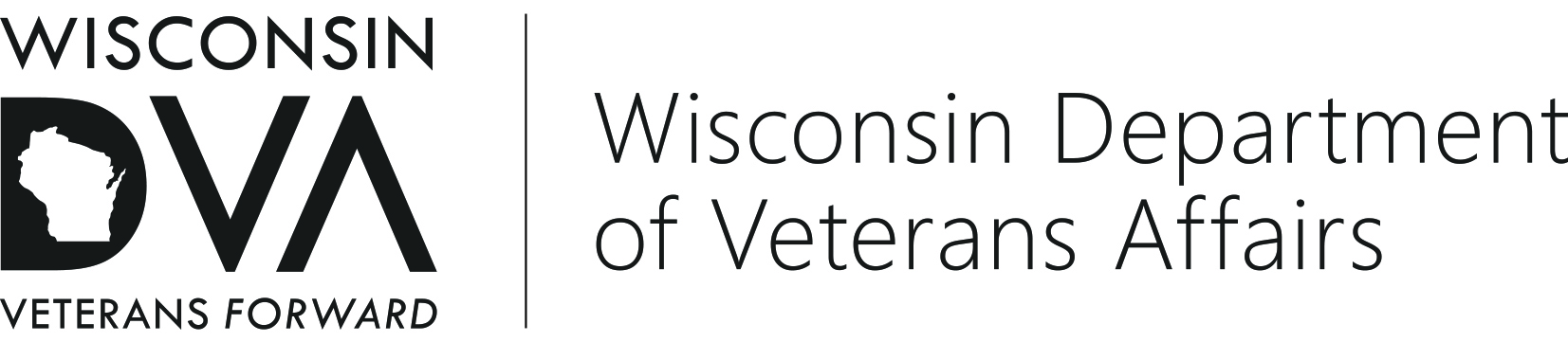 201 West Washington Avenue, P.O. Box 7843, Madison, WI 53707-7843(608) 266-1311 |  1-800-WIS-VETS (947-8387)CERTIFICATION REQUEST FOR VETERANS EMPLOYMENT GRANTCERTIFICATION REQUEST FOR VETERANS EMPLOYMENT GRANTPersonal information you provide may be used for secondary purposes [Privacy Law, s.15.04(1)(m)].Personal information you provide may be used for secondary purposes [Privacy Law, s.15.04(1)(m)].The provision of your social security number is voluntary.  Failure to provide your social security number may result in an information processing delay.The provision of your social security number is voluntary.  Failure to provide your social security number may result in an information processing delay.TO BE COMPLETED BY EMPLOYERTO BE COMPLETED BY EMPLOYERTO BE COMPLETED BY EMPLOYERTO BE COMPLETED BY EMPLOYERTO BE COMPLETED BY EMPLOYERTO BE COMPLETED BY EMPLOYERTO BE COMPLETED BY EMPLOYERTO BE COMPLETED BY EMPLOYERTO BE COMPLETED BY EMPLOYERTO BE COMPLETED BY EMPLOYERWe request the Wisconsin Department of Veterans Affairs (WDVA) verify that the Employee below is a veteran and a resident of this state in accordance with sections 45.01(12) and 45.02, Wis. Stats.;  and hasa service-connected Federal VA disability rating of at least 50%, under 38 USC 1114 or 1134.  We request the Wisconsin Department of Veterans Affairs (WDVA) verify that the Employee below is a veteran and a resident of this state in accordance with sections 45.01(12) and 45.02, Wis. Stats.;  and hasa service-connected Federal VA disability rating of at least 50%, under 38 USC 1114 or 1134.  We request the Wisconsin Department of Veterans Affairs (WDVA) verify that the Employee below is a veteran and a resident of this state in accordance with sections 45.01(12) and 45.02, Wis. Stats.;  and hasa service-connected Federal VA disability rating of at least 50%, under 38 USC 1114 or 1134.  We request the Wisconsin Department of Veterans Affairs (WDVA) verify that the Employee below is a veteran and a resident of this state in accordance with sections 45.01(12) and 45.02, Wis. Stats.;  and hasa service-connected Federal VA disability rating of at least 50%, under 38 USC 1114 or 1134.  We request the Wisconsin Department of Veterans Affairs (WDVA) verify that the Employee below is a veteran and a resident of this state in accordance with sections 45.01(12) and 45.02, Wis. Stats.;  and hasa service-connected Federal VA disability rating of at least 50%, under 38 USC 1114 or 1134.  We request the Wisconsin Department of Veterans Affairs (WDVA) verify that the Employee below is a veteran and a resident of this state in accordance with sections 45.01(12) and 45.02, Wis. Stats.;  and hasa service-connected Federal VA disability rating of at least 50%, under 38 USC 1114 or 1134.  We request the Wisconsin Department of Veterans Affairs (WDVA) verify that the Employee below is a veteran and a resident of this state in accordance with sections 45.01(12) and 45.02, Wis. Stats.;  and hasa service-connected Federal VA disability rating of at least 50%, under 38 USC 1114 or 1134.  We request the Wisconsin Department of Veterans Affairs (WDVA) verify that the Employee below is a veteran and a resident of this state in accordance with sections 45.01(12) and 45.02, Wis. Stats.;  and hasa service-connected Federal VA disability rating of at least 50%, under 38 USC 1114 or 1134.  We request the Wisconsin Department of Veterans Affairs (WDVA) verify that the Employee below is a veteran and a resident of this state in accordance with sections 45.01(12) and 45.02, Wis. Stats.;  and hasa service-connected Federal VA disability rating of at least 50%, under 38 USC 1114 or 1134.  We request the Wisconsin Department of Veterans Affairs (WDVA) verify that the Employee below is a veteran and a resident of this state in accordance with sections 45.01(12) and 45.02, Wis. Stats.;  and hasa service-connected Federal VA disability rating of at least 50%, under 38 USC 1114 or 1134.  We request the Wisconsin Department of Veterans Affairs (WDVA) verify that the Employee below is a veteran and a resident of this state in accordance with sections 45.01(12) and 45.02, Wis. Stats.;  and hasa service-connected Federal VA disability rating of at least 50%, under 38 USC 1114 or 1134.  We request the Wisconsin Department of Veterans Affairs (WDVA) verify that the Employee below is a veteran and a resident of this state in accordance with sections 45.01(12) and 45.02, Wis. Stats.;  and hasa service-connected Federal VA disability rating of at least 50%, under 38 USC 1114 or 1134.  We request the Wisconsin Department of Veterans Affairs (WDVA) verify that the Employee below is a veteran and a resident of this state in accordance with sections 45.01(12) and 45.02, Wis. Stats.;  and hasa service-connected Federal VA disability rating of at least 50%, under 38 USC 1114 or 1134.  We request the Wisconsin Department of Veterans Affairs (WDVA) verify that the Employee below is a veteran and a resident of this state in accordance with sections 45.01(12) and 45.02, Wis. Stats.;  and hasa service-connected Federal VA disability rating of at least 50%, under 38 USC 1114 or 1134.  Employer Name:Employer Name:Employer Name:Employer FEIN #:Employer FEIN #:Employer FEIN #:Employer FEIN #:Employer FEIN #:Employer Street Address:Employer Street Address:Employer Street Address:Employer Street Address:Employer Street Address:Employer Street Address:, State, Zip Code:, State, Zip Code:, State, Zip Code:, State, Zip Code:, State, Zip Code:, State, Zip Code:, State, Zip Code:Employer Authorized SignatureEmployer Authorized SignatureEmployer Authorized SignatureEmployer Authorized SignatureEmployer Authorized SignatureEmployer Authorized SignatureEmployer Authorized SignatureEmployer Authorized SignatureEmployer Authorized SignatureEmployer Authorized SignatureEmployer Authorized SignatureEmployer Authorized SignatureDateTO BE COMPLETED BY EMPLOYEETO BE COMPLETED BY EMPLOYEETO BE COMPLETED BY EMPLOYEETO BE COMPLETED BY EMPLOYEETO BE COMPLETED BY EMPLOYEETO BE COMPLETED BY EMPLOYEETO BE COMPLETED BY EMPLOYEETO BE COMPLETED BY EMPLOYEETO BE COMPLETED BY EMPLOYEETO BE COMPLETED BY EMPLOYEEEmployee Name:Employee Name:Employee Name:Employee Name:Employee Social Security Number:Employee Social Security Number:Employee Social Security Number:Employee Social Security Number:Employee Social Security Number:Employee Social Security Number:Employee Social Security Number:Employee Social Security Number:Employee Social Security Number:Employee Street Address:Employee Street Address:Employee Street Address:Employee Street Address:Employee Street Address:Employee Street Address:, State, Zip Code:, State, Zip Code:, State, Zip Code:, State, Zip Code:, State, Zip Code:, State, Zip Code:, State, Zip Code:, State, Zip Code:Please check all that apply.Please check all that apply.Please check all that apply.Please check all that apply.Please check all that apply.Please check all that apply.Please check all that apply.Please check all that apply.Please check all that apply.Please check all that apply.Please check all that apply.1.I authorize WDVA and the U.S. Department of Veterans Affairs to verify my honorable service in the U.S. Armed Forces, and release this information to my employer listed above.I authorize WDVA and the U.S. Department of Veterans Affairs to verify my honorable service in the U.S. Armed Forces, and release this information to my employer listed above.I authorize WDVA and the U.S. Department of Veterans Affairs to verify my honorable service in the U.S. Armed Forces, and release this information to my employer listed above.I authorize WDVA and the U.S. Department of Veterans Affairs to verify my honorable service in the U.S. Armed Forces, and release this information to my employer listed above.I authorize WDVA and the U.S. Department of Veterans Affairs to verify my honorable service in the U.S. Armed Forces, and release this information to my employer listed above.I authorize WDVA and the U.S. Department of Veterans Affairs to verify my honorable service in the U.S. Armed Forces, and release this information to my employer listed above.I authorize WDVA and the U.S. Department of Veterans Affairs to verify my honorable service in the U.S. Armed Forces, and release this information to my employer listed above.I authorize WDVA and the U.S. Department of Veterans Affairs to verify my honorable service in the U.S. Armed Forces, and release this information to my employer listed above.I authorize WDVA and the U.S. Department of Veterans Affairs to verify my honorable service in the U.S. Armed Forces, and release this information to my employer listed above.I authorize WDVA and the U.S. Department of Veterans Affairs to verify my honorable service in the U.S. Armed Forces, and release this information to my employer listed above.I authorize WDVA and the U.S. Department of Veterans Affairs to verify my honorable service in the U.S. Armed Forces, and release this information to my employer listed above.I authorize WDVA and the U.S. Department of Veterans Affairs to verify my honorable service in the U.S. Armed Forces, and release this information to my employer listed above.2.I have a service-connected VA disability rating of at least 50 percent, under 38 USC 1114 or 1134.
I authorize WDVA and the U.S. Department of Veterans Affairs to verify my disability rating percentage and effective date, and release this information to my employer listed above.I have a service-connected VA disability rating of at least 50 percent, under 38 USC 1114 or 1134.
I authorize WDVA and the U.S. Department of Veterans Affairs to verify my disability rating percentage and effective date, and release this information to my employer listed above.I have a service-connected VA disability rating of at least 50 percent, under 38 USC 1114 or 1134.
I authorize WDVA and the U.S. Department of Veterans Affairs to verify my disability rating percentage and effective date, and release this information to my employer listed above.I have a service-connected VA disability rating of at least 50 percent, under 38 USC 1114 or 1134.
I authorize WDVA and the U.S. Department of Veterans Affairs to verify my disability rating percentage and effective date, and release this information to my employer listed above.I have a service-connected VA disability rating of at least 50 percent, under 38 USC 1114 or 1134.
I authorize WDVA and the U.S. Department of Veterans Affairs to verify my disability rating percentage and effective date, and release this information to my employer listed above.I have a service-connected VA disability rating of at least 50 percent, under 38 USC 1114 or 1134.
I authorize WDVA and the U.S. Department of Veterans Affairs to verify my disability rating percentage and effective date, and release this information to my employer listed above.I have a service-connected VA disability rating of at least 50 percent, under 38 USC 1114 or 1134.
I authorize WDVA and the U.S. Department of Veterans Affairs to verify my disability rating percentage and effective date, and release this information to my employer listed above.I have a service-connected VA disability rating of at least 50 percent, under 38 USC 1114 or 1134.
I authorize WDVA and the U.S. Department of Veterans Affairs to verify my disability rating percentage and effective date, and release this information to my employer listed above.I have a service-connected VA disability rating of at least 50 percent, under 38 USC 1114 or 1134.
I authorize WDVA and the U.S. Department of Veterans Affairs to verify my disability rating percentage and effective date, and release this information to my employer listed above.I have a service-connected VA disability rating of at least 50 percent, under 38 USC 1114 or 1134.
I authorize WDVA and the U.S. Department of Veterans Affairs to verify my disability rating percentage and effective date, and release this information to my employer listed above.I have a service-connected VA disability rating of at least 50 percent, under 38 USC 1114 or 1134.
I authorize WDVA and the U.S. Department of Veterans Affairs to verify my disability rating percentage and effective date, and release this information to my employer listed above.I have a service-connected VA disability rating of at least 50 percent, under 38 USC 1114 or 1134.
I authorize WDVA and the U.S. Department of Veterans Affairs to verify my disability rating percentage and effective date, and release this information to my employer listed above.Under penalties of law, I declare that the above information is true, correct and complete, to the best of my knowledge.Under penalties of law, I declare that the above information is true, correct and complete, to the best of my knowledge.Under penalties of law, I declare that the above information is true, correct and complete, to the best of my knowledge.Under penalties of law, I declare that the above information is true, correct and complete, to the best of my knowledge.Under penalties of law, I declare that the above information is true, correct and complete, to the best of my knowledge.Under penalties of law, I declare that the above information is true, correct and complete, to the best of my knowledge.Under penalties of law, I declare that the above information is true, correct and complete, to the best of my knowledge.Under penalties of law, I declare that the above information is true, correct and complete, to the best of my knowledge.Under penalties of law, I declare that the above information is true, correct and complete, to the best of my knowledge.Under penalties of law, I declare that the above information is true, correct and complete, to the best of my knowledge.Under penalties of law, I declare that the above information is true, correct and complete, to the best of my knowledge.Under penalties of law, I declare that the above information is true, correct and complete, to the best of my knowledge.Under penalties of law, I declare that the above information is true, correct and complete, to the best of my knowledge.Under penalties of law, I declare that the above information is true, correct and complete, to the best of my knowledge.Veteran SignatureVeteran SignatureVeteran SignatureVeteran SignatureVeteran SignatureVeteran SignatureVeteran SignatureVeteran SignatureVeteran SignatureVeteran SignatureVeteran SignatureVeteran SignatureDate